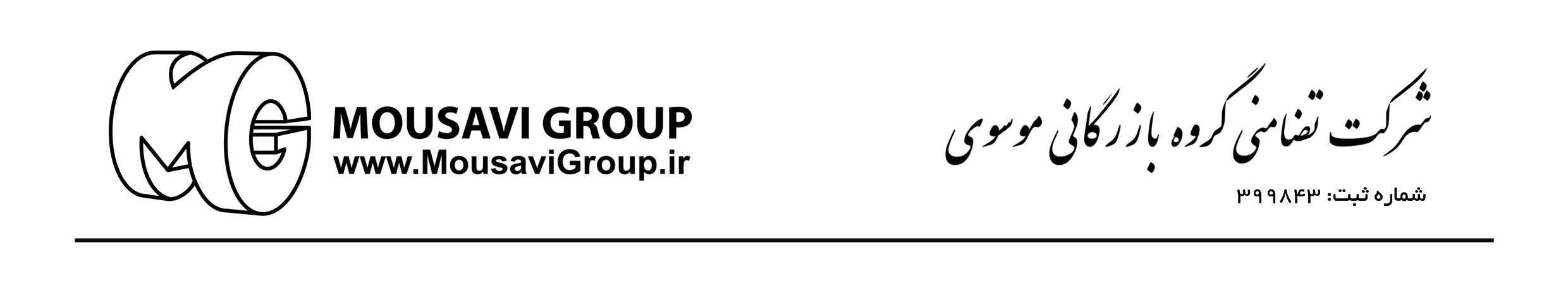 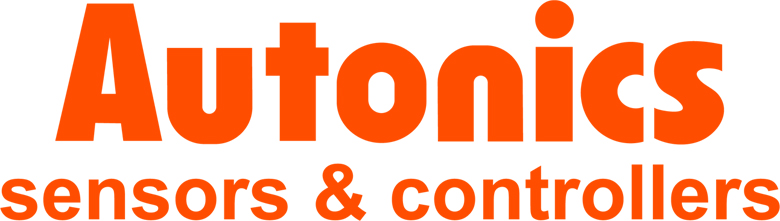 اطلاعیه پیش ثبت نام
مدیریت محترم واحد فنی  
با اهداء سلاماحتراما به استحضار می رساند که شرکت آتونیکس AUTONICS کره، درجهت ارائه بهتر خدمات دربازار ایران تصمیم به برگزاری یک دوره سمینار معرفی محصولات و یک دوره آموزش تخصصی به شرح زیر دارد:
سمینار معرفی محصولات Autonicsمدت زمان سمینار 2 الی 3 ساعت توسط خانم JUNG  از شرکت آتونیکس کره و همکاری جناب آقای 
دکتر نظریانمحل برگزاری: یکی از سالن های اجتماعات و یا هتل های تهران، مشهد، تبریز، اصفهان، یزددوره آموزشی تخصصی محصولات Autonicsمدت زمان دوره: 2 روز متوالی به مدت 16 ساعت توسط آقای PEYON  از بخش فنی شرکت آتونیکس و همکاری جناب آقای دکتر نظریانمحل برگزاری: یکی از سالن های اجتماعات و یا هتل های تهران، مشهد، تبریز، اصفهان، یزدمحتوای دوره:
 HMIهای آتونیکس، LOGIC PANELS (HMI+PLC functions)، استپ موتورها و سرو موتورهای سری Ai آتونیکس
در ضمن به عرض می رساند که برنامه ریزی دقیق، محل و زمان برگزاری با توجه به تعداد شرکت کنندگان متعاقبا اعلام می گردد. لطفادرصورت تمایل نسبت به شرکت دردوره فرم زیر را طی دو روز کاری تکمیل نمایید و به ایمیل crm@mousavigroup.ir  و یا ازطریق  فاکس  33961011   021  ارسال نمایید.
لطفا پس از ارسال فرم ، با شماره  تلفن  33961010   021  تماس حاصل فرمائید .
همچنین علاقه مندان در صورت عدم دسترسی به فکس یا ایمیل می توانند تلفنی (33961010 021) از ساعت 9:00 الی 18:00 ثبت نام خود را انجام دهند.
مسئول هماهنگی: آقای رحیمی   09014180809
پیشاپیش حضور شما را در دوره گرامی می داریم.نام و نام خانوادگینام شرکتآدرسشماره تلفن ثابتشماره تلفن همراهایمیلسمینار معرفی محصولاتo          دوره آموزشی تخصصی محصولات  o     هر دو oتمایل به شرکت در 